Fundur í samráðshópi opinberra stjórnenda um grunngerð landupplýsinga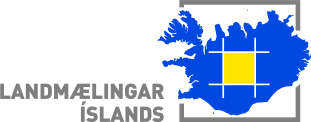 Haldinn 4. febrúar 2016 hjá umhverfis- og auðlindaráðuneytinuÞátttakendur á fundinum:	X Magnús Guðmundsson- Landmælingum Íslands,  X Eydís Líndal Finnbogadóttir – Landmælingum ÍslandsX Lovísa Ásbjörnsdóttir – Náttúrufræðistofnun ÍslandsX Bjargey Guðmundsdóttir – MannvirkjastofnunX Árni Vésteinsson - Landhelgisgæsla ÍslandsX Ingvar Kristinsson - Veðurstofunni X Guðmundur Guðmundsson – Byggðastofnun X Jóhannes Jensson - UmhverfisstofnunX Hjörtur Grétarsson – ÞjóðskráX Anna Guðrún Ahlbrecht – Landmælingar ÍslandsX Ásta Kristín Óladóttir – Landmælingar ÍslandsX Einar Jónsson – Skipulagsstofnun X Viktor Steinarsson  - Vegagerðinni X Lúðvík frá Sambandi íslenskra sveitarfélagaForföll:X Þorvaldur Bragason – Orkustofnun X Áki Á. Jónsson - UmhverfisstofnunX Kjartan Ingvarsson – Umhverfis- og auðlindaráðuneytiðX Þorsteinn Sigurðsson - Hafrannsóknarstofnun   X Guðjón Bragason Samband íslenskra sveitarfélagaX Elín Fjóla Þórarinsdóttir – Landgræðsla ríkisinsX Þorleifur Jónasson – Póst og fjarskiptastofnunX Ólöf Ýrr Atladóttir - FerðamálastofuX Halldór Arinbjarnason – Ferðamálastofu	Magnús bauð fundarmenn velkomna og þakkaði Lovísu og Náttúrufræðistofnun kærlega fyrir að taka á móti hópnum.Fundargerð síðasta fundar sem var 4. febrúar 2016  - Magnús fór yfir helstu atriði í þessari fundargerðHringferð um borðið (allir)Umhverfisstofnun – Eru byrjaðir að nota QGIS og eru einnig byrjaðir að nota PostGIS grunninn. Eru einnig að skila af sér nýju griddi varðandi loftgæði sem er 1x1 km.Landhelgisgæslan – Árni sagði frá þvi að nýr starfsmaður á mælingadeild hafi hafið störf- Einnig ræddi hann nýjan hugbúnað sem Sjómælingasvið LHG hefur tekið í notkun en það mun taka tíma að læra á þann hugbúnað. Einnig er unnið að því að undirbúa kortlagningu á hafsbotni efnahagslögsögu Íslands.Mannvirkjastofnun – Lítið hefur gerst síðan síðast, eru að vinna í fitjuskrá vegna þeirra verkefna og samstarf við Þjóðskrá Íslands. Vegagerðin – Flest er komið inn í landupplýsingagáttina en þó eru vandamál vegna gagna frá siglingasviði. Eru að reyna að hnýta öll kerfi Vegagerðarinnar við GIS kerfi. Byggðastofnun – Ræddi um verkefni þar sem verið er að tengja saman tölfræði um íbúa og staðföng og tengja við aðgengi að heilbrigðisþjónustu. Hægt að sjá niðurstöður þessa verkefnis á heimasíðu Mannvirkjastofnunar en verkefnið var unnið með aðstoð Nordregio. Eru einnig að vinna verkefni með gögnum frá Hagstofu Íslands varðandi launagreiðslur fyrir tímabilið 2008 – 2015. Þarna er verið að skoða þessi gögn dreifð á 27 landsvæði sem hvert um sig hefur yfir 3000 íbúa. Þessi verkefni eru góð tæki til að skýra byggðaþróun í landinu.Veðurstofa Íslands – Það hefur nokkuð dregist að skila lýsigögnum frá Veðurstofunni en það gengur hægt og bítandi. Nokkur vafaatriði hafa komið upp og í sumum tilfellum á ekki við að Veðurstofan skrái lýsigögn. Jarðfræðin er stór hausverkur en Veðurstofan er með sérstaka nefnd í gangi til að kortleggja öll jarðeðlisfræðileg gögn og hvernig eigi að skila og skrá þau.Skipulagsstofnun – Landsskipulagsstefna hefur verið samþykkt á Alþingi. Skipulagsstofnun er ekki að framleiða eða útbúa mikið af gögnum en eru þó með skipulagsvefsjá. Eru að QGIS væða þessa sjá og staðla gögnin og gera þau INSPIRE tæk. Tilbúin eru drög að fitjuskrá sem hafa verið send á sveitarfélögin en ekki hafa fengist mikil viðbrögð. Eru að gera gögn skipulagsvefsjár aðgengilegri t.d. fyrir einstök sveitarfélög og hafa sum sveitarfélög nýtt sér það nú þegar.
Skoða þarf hvernig ráðgjafar eru að læra á þær breytingar og þróun sem er að eiga sér stað. Ábending kom um að m.a. ráðgjafar mæti á ráðstefnu LÍSU sem verður haldin 24. maí nk.Landmælingar Íslands – Helstu verkefni sem unnið er að hjá LMÍ og tengjast grunngerð eru eftirfarandi: Endurmæling á landshnitakerfinu er hafin, Arctic DEM er tilbúið sem 8 metra gögn og unnið er að 2 metra DEM af öllu Íslandi og í sumar verða teknar nákvæmar gervitunglamyndir til að reyna að fylla í göt vegna skýja og snjósvæði. Einnig sagt frá heimsókn frá Portúgal vegna samstarfsverkefni LMÍ, Kartverket í Noregi og Portúgals um marine infrastructure.Samtök íslenskra sveitarfélaga – Þjónusta við ferðamenn er komin inn á borð til Sambands sveitarfélaga og er kominn starfmaður sem byrjar fljótlega. Þjóðskrá Íslands – Föstudaginn 13. maí verður opnað á gögn sem eru þinglýst eignamörk, partur af þessu eru þjóðlendur sem eru um 300 talsins. Þjóðskrá er einnig að fá lóðir frá þéttbýli og eftir ca 2 ár þá verður búið að opna á um 50% af landeignum á Íslandi. Þjóðskrá, Ríkiseignir og Landmælingar Íslands eru að vinna saman að því að skilgreina hvernig eigi að mæla og skjala eignamælingar. Um er að ræða 6 ríkisjarðir og verða afurðirnar leiðbeiningar fyrir mælingamenn og einnig leiðbeiningar fyrir eiganda landeignar. Þessar leiðbeiningar verða gefnar út í drögum í sumar. Einnig er samstarf Þjóðskrár og byggingarfulltrúa í gangi auk ELF verkefnis EuroGeographics sem Þjóðskrá og Landmælingar hafa nýlega farið að taka þátt í. Samband sveitarfélaga á Höfuðborgarsvæðinu hafa nýlega birt áhugaverðar upplýsingar um dreifingu á ýmissi tölfræði á höfuðborgarsvæðinu.Náttúrufræðistofnun Íslands – Er verið að vinna hægt og rólega lýsigögn. Nýtt jarðfræðikort af Austurlandi er á lokametrunum. Einnig komu fram upplýsingar um niðurhalsþjónustu gagna frá Náttúrufræðistofnun. Áréttað að NATURA2000 verkefnið er að klárast og verður það væntanlega gefið út í vefsjá.Stöðuskýrsla til Evrópusambandsins vegna innleiðingar á INSPIRE á Íslandi (Anna Guðrún LMÍ). Anna kynnti hvernig skýrsla til Evrópusambandsins re byggð upp (sjá glærur)Skráning lýsigagna (Anna Guðrún LMÍ): Anna kynti einnig stöðu skráningar lýsigagna í landupplýsingagáttina.Opinn hugbúnður: OSCARI og Geonetwork (Ásta Kristín): Ásta Krístín kynnti Oscari hugbúnaðinn og Geonetwork (sjá glærur). Önnur málEftirfarandi kynnt og rætt: Afmælisráðstefna Landmælinga Íslands 20. maí 2016Allir hvattir til að mæta á hálfsdags ráðstefnu á Akranesi frá kl. 9-12 föstudaginn 20. maí nk. Árleg ráðstefna INSPIRE kynnt sem haldin verður í Barcelona 26.-30. september 2016 (http://inspire.ec.europa.eu/events/conferences/inspire_2016/page/home) Næsti fundur: Verður haldinn hjá LMÍ á haustmánuðum, ekki ákveðin dagssetning á þessum fundi.Fleira ekki rættMagnúsGögn og fundargerðir frá fyrri fundum hópsins er hægt að nálgast hér: http://grunng.lmi.is/